ΘΕΜΑ: «Πρόσκληση εκδήλωσης ενδιαφέροντος για την Εκπαιδευτική εκδρομή του 7ου Γυμνασίου Χαλανδρίου  στη «Λακωνική Μάνη ».Το 7ο Γυμνάσιο  Χαλανδρίου προτίθεται να πραγματοποιήσει  τριήμερη εκπαιδευτική επίσκεψη (2 διανυκτερεύσεις), στο πλαίσιο της εγκυκλίου Υ.Α.ΥΠΠΕΘ. 33120/ΓΔ4/ ΦΕΚ 681/6-3-2017,τβΚαλούνται οι έχοντες τα νόμιμα προσόντα τουριστικοί πράκτορες, να υποβάλουν κλειστές προσφορές  σχετικά με την εκδρομή-μετακίνηση του σχολείου μας, σύμφωνα με τις παρακάτω προδιαγραφές:1. Προορισμός: ΛΑΚΩΝΙΚΗ ΜΑΝΗ2 Χρονικό διάστημα: Αναχώρηση  Κυριακή   07-04-2019,  7:00 π.μ. από το σχολείο και                                         επιστροφή  Τρίτη  09-04-2019,   21:00 μ.μ στο σχολείο. 3. Προβλεπόμενες Συμμετοχές: Περίπου   45   μαθητές και  3  συνοδοί καθηγητές. 4. Ζητούμενες υπηρεσίες:1. Δύο (2) διανυκτερεύσεις σε ξενοδοχείο 3*  στο  Νέο Οίτυλο Λακωνίας, σε ενιαίο κεντρικό  κτίριο και όχι σε bungalows, με πρωινό και δείπνο σε μπουφέ.§  Σημαντικό: τα δωμάτια να βρίσκονται όλα στον ίδιο όροφο και στην ίδια πτέρυγα και να υπάρχει προσωπικό ασφαλείας.2. Διαμονή των μαθητών σε  τρίκλινα και τετράκλινα δωμάτια και για τους συνοδούς εκπαιδευτικούς μονόκλινα.3. Βεβαίωση διαθεσιμότητας δωματίων στο προτεινόμενο ξενοδοχείο.4. Μεταφορές, εκδρομές με κλιματιζόμενο  τουριστικό λεωφορείο  στην αποκλειστική διάθεση του Σχολείου μας σε όλη τη διάρκεια της εκδρομής. Το λεωφορείο να διαθέτει όλες τις προβλεπόμενες από την κείμενη ελληνική νομοθεσία προδιαγραφές (έγγραφα καταλληλότητας των οχημάτων, επαγγελματική άδεια οδήγησης, ελαστικά σε καλή κατάσταση κ.λ.π.) καθώς και τις προϋποθέσεις ασφαλείας για μετακίνηση μαθητών (ζώνες ασφαλείας, έμπειρους οδηγούς κ.λπ.)5. Επισκέψεις - ξεναγήσεις στο Μυστρά, στο μουσείο Ελιάς και Ελληνικού λαδιού της Σπάρτης, στα Σπήλαια Δυρού, στο Ακρωτήριο Ταίναρο και στο  Μανιάτικο Οικισμό Βάθεια .6. Συνοδός του γραφείου σε όλη τη διάρκεια της εκδρομής.7. Συμβόλαιο ομαδικής και ατομικής ασφάλισης όλων των μετακινούμενων μαθητών και εκπαιδευτικών (να επισυνάπτεται αναλυτικός πίνακας υποχρεωτικά στη προσφορά σας.)§  Διασφάλιση πλήρους ιατροφαρμακευτικής περίθαλψης μαθητών και καθηγητών§  Ασφάλιση Ευθύνης Διοργανωτή και πρόσθετη ασφάλιση κάλυψης εξόδων σε περίπτωση ατυχήματος ή ασθένειας8. Με κάθε προσφορά κατατίθεται από τα τουριστικά γραφεία απαραιτήτως και υπεύθυνη δήλωση ότι διαθέτει βεβαίωση συνδρομής των νόμιμων προϋποθέσεων λειτουργίας τουριστικού γραφείου η οποία βρίσκεται σε  ισχύ.Θα ληφθούν υπόψη ΜΟΝΟΝ όσες προσφορές πληρούν στο απόλυτο τις ως άνω προδιαγραφές.·         Για τις παραπάνω υπηρεσίες ζητείται η τελική συνολική τιμή της εκπαιδευτικής Εκδρομής και η τελική τιμή ανά μαθητή (συμπεριλαμβανομένων Φ.Π.Α. και όλων των φόρων,  κ.ο.κ.).Επιπλέον στοιχεία:Δεν θα γίνουν δεκτές προσφορές με ηλεκτρονικό ταχυδρομείο.Στα κριτήρια επιλογής θα συνεκτιμηθούν:Η ποιότητα και η ασφάλεια των προτεινόμενων ξενοδοχείων, η εμπειρία και η αξιοπιστία του διοργανωτή ,οι προσφερόμενες υπηρεσίες και κάθε τι που βοηθά στην επιτυχή διοργάνωση και υλοποίηση της εκδρομής ( η επιλογή πρακτορείου δεν θα γίνει κατ’ ανάγκη με όρους μειοδοτικού διαγωνισμού ).Παρακαλώ τα ενδιαφερόμενα πρακτορεία να καταθέσουν έως την Τρίτη 12 Μαρτίου και ώρα 11:00 τις προσφορές τους σε κλειστό φάκελο, στο γραφείο της Διευθύντριας του σχολείου.Φάκελοι που δεν θα πληρούν με ακρίβεια τις ως άνω προδιαγραφές, δεν θα ληφθούν υπόψη.Η   ΔΙΕΥΘΥΝΤΡΙΑΛΕΒΕΝΤΗ Π.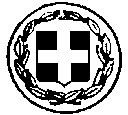 ΕΛΛΗΝΙΚΗ ΔΗΜΟΚΡΑΤΙΑΥΠΟΥΡΓΕΙΟ ΠΑΙΔΕΙΑΣ, ΕΡΕΥΝΑΣΚΑΙ ΘΡΗΣΚΕΥΜΑΤΩΝ7Ο ΓΥΜΝΑΣΙΟ ΧΑΛΑΝΔΡΙΟΥΠΕΡΙΦΕΡΕΙΑΚΗ Δ/ΝΣΗ Π.Ε. ΚΑΙ Δ.Ε. ΑΤΤΙΚΗΣΔΙΕΥΘΥΝΣΗ ΔΕΥΤΕΡΟΒΑΘΜΙΑΣ ΕΚΠΑΙΔΕΥΣΗΣΒ΄ ΑΘΗΝΑΣ           ΧΑΛΑΝΔΡΙ 5-3-2019       Α.Π.: 711ΠΡΟΣ:  ΔΔΕ Β΄ΑΘΗΝΑΣ              Ταξιδιωτικά Γραφεία 